 MSFKB3005: Fabricate cabinets for the built-in environment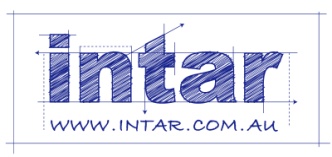 Summary of evidencePractical demonstrationsThe assessor should tick the appropriate boxes below to confirm that that the candidate has physically demonstrated each of the performance requirements described. Where a candidate does not satisfactorily demonstrate one or more of these criteria, the assessor should mark the corresponding box with a cross, and provide further comments underneath in the ‘Assessor’s comments’ section. This checklist of ‘General performance evidence’ is adapted from the elements and performance criteria listed in the unit of competency.Third party sign-offThe candidate’s workplace supervisor or line manager should tick the boxes below to verify that the candidate has consistently demonstrated these performance criteria over a period of time and in a range of contexts. If any of the performance criteria have not been properly demonstrated, the supervisor should discuss the matter with the assessor and decide on an appropriate course of action. This checklist is adapted from the ‘Performance evidence’ listed in the ‘Assessment requirements’ section of the competency.Recognition of prior learningThe assessor should list any recognition of prior learning (RPL) evidence that has been used to support a judgement of competency in this unit. Evidence may include previous training, accreditations, work experience or other pursuits where the candidate has gained relevant skills or knowledge. The assessor must sight all original documents or certified copies being presented as evidence, and keep a copy on file with this assessment tool. Candidate’s nameContactAssessor’s nameContactSupervisor’s nameContact‘Fabricating cabinets’ workbook – satisfactorily completed‘Fabricating cabinets’ workbook – satisfactorily completed‘Fabricating cabinets’ workbook – satisfactorily completed‘Fabricating cabinets’ workbook – satisfactorily completedLearning activitiesYesAssignmentsYesSection 1: Manufactured boards1: Manufactured boardsSection 2: Cutting and edging2: Cutting and edgingSection 3: Assembling the cabinet3: Assembling the cabinetOther evidence (see following pages for details)SatisfactoryPractical demonstrations – specific criteria and general performance evidenceThird party sign-off – confirming the candidate’s consistent on-the-job performanceRPL evidence – listing previous accreditations, portfolios or other RPL evidence Assessment resultCompetent                           Not yet competent  Statement: I agree that I was ready to be assessed and the assessment process was explained to meStatement: I agree that I was ready to be assessed and the assessment process was explained to meStatement: I agree that I was ready to be assessed and the assessment process was explained to meStatement: I agree that I was ready to be assessed and the assessment process was explained to meCandidate’s signatureDateAssessor’s commentsAssessor’s commentsAssessor’s commentsAssessor’s commentsAssessor’s signatureDateGeneral performance evidence – the candidate has demonstrated their ability to:ConfirmedFollow all relevant WHS laws and regulations and company policies and proceduresComplete or interpret drawings, specifications and customer instructions for the cabinets to be fabricatedSelect the most suitable construction techniques according to industry standardsPlan the construction and assembly sequence, including stages for quality checking Develop a cutting listSelect the tools and equipment for the job, carry out all required pre-operational checks and prepare the work area Select the most appropriate materials, components and surface treatments for the project, taking into account industry standards and customer requirementsIdentify the features, benefits and limitations of the materials and other items selected Cut and form materials using tools and equipment in accordance with manufacturers’ guidelines and wearing all appropriate PPEManufacture cabinets, carrying out quality checks at the required stages and cross-checks with plans and specificationsAssemble and fit components, including doors, drawers and shelves, and check alignments and tolerancesClean up work area and dispose of rubbish properlyComplete workplace documentation Assessor’s commentsDate/s: 	Location/s:Description: Performance evidence – Supervisor’s statement: I acknowledge that the candidate 
has confirmed their competence in the workplace by demonstrating their ability to:ConfirmedComply with all relevant laws, regulations and company policies and proceduresUse safe work practices when handling tools, equipment and materials, and use appropriate PPE for the task being undertakenFollow work instructions, operating procedures and inspection processes to: minimise the risk of injury to self or others prevent damage to goods, equipment and products maintain required production output and product quality Interpret information from plans and drawings to determine materials required, sequence of operations and assembly techniques Fabricate cabinets using tools and equipment safely and efficientlyCheck that cabinets meet quality requirements and Complete housekeeping and reporting requirements  Carry out mathematical calculations necessary for the jobCommunicate effectively with others to confirm work requirements, report outcomes, interpret basic plans and follow safety procedures Minimise wastage of resources, including materials, time and moneyWork cooperatively with others to optimise work flow and productivitySupervisor’s comments (including period of observation in the workplace)Supervisor’s comments (including period of observation in the workplace)Supervisor’s comments (including period of observation in the workplace)Supervisor’s comments (including period of observation in the workplace)Supervisor’s signatureDateRPL evidence presented